MARSHALL UNIVERSITY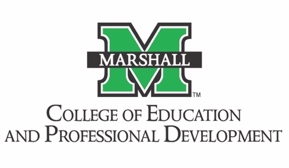 College of Education and Professional DevelopmentAbility of Completers to be Hired – Advanced Level (Spring 2021)Overview:In May 2021, the College of Education and Professional Development (COEPD) Office of Assessment distributed an exit survey to all advanced-level completers to collect data on employment status and the completers’ ability to be hired. The survey was distributed via Qualtrics to all completers of the COEPD, including degree programs which are not accredited by CAEP (ex. MS, Adult and Continuing Education, Doctor of Education, and Counseling). Overall, nineteen completers submitted employment information. Data:Identify the program or certification completed in the 2020-2021 academic year.  Only CAEP accredited programs and certifications are shown.MA, EducationEdS, School PsychologyMA, Literacy EducationMA, Special EducationCertificate – School Library Media SpecialistCertificate – School PrincipalshipCertificate – Social Service and AttendanceCertificate – Deaf and Hard of HearingCertificate – Teaching Visually ImpairedTOTALPROGRAMPERCENTAGETOTALMA, Education15.63%5EdS, School Psychology6.25%2MA, Literacy Education6.25%2MA, Special Education12.5%4CERT, School Library Media Specialist3.13%1CERT, School Principalship3.13%1CERT, Social Service & Attendance3.13%1CERT, Deaf & Hard of Hearing6.25%2CERT, Visually Impaired3.13%1No. of RespondentsEmployed in EducationEmployed in EducationEmployed in Other FieldEmployed in Other FieldSeeking EmploymentNo. of RespondentsWVOtherWVOther5311No. of RespondentsEmployed in EducationEmployed in EducationEmployed in Other FieldEmployed in Other FieldSeeking EmploymentNo. of RespondentsWVOtherWVOther211No. of RespondentsEmployed in EducationEmployed in EducationEmployed in Other FieldEmployed in Other FieldSeeking EmploymentNo. of RespondentsWVOtherWVOther22No. of RespondentsEmployed in EducationEmployed in EducationEmployed in Other FieldEmployed in Other FieldSeeking EmploymentNo. of RespondentsWVOtherWVOther422No. of RespondentsEmployed in EducationEmployed in EducationEmployed in Other FieldEmployed in Other FieldSeeking EmploymentNo. of RespondentsWVOtherWVOther11No. of RespondentsEmployed in EducationEmployed in EducationEmployed in Other FieldEmployed in Other FieldSeeking EmploymentNo. of RespondentsWVOtherWVOther11No. of RespondentsEmployed in EducationEmployed in EducationEmployed in Other FieldEmployed in Other FieldSeeking EmploymentNo. of RespondentsWVOtherWVOther11No. of RespondentsEmployed in EducationEmployed in EducationEmployed in Other FieldEmployed in Other FieldSeeking EmploymentNo. of RespondentsWVOtherWVOther11No. of RespondentsEmployed in EducationEmployed in EducationEmployed in Other FieldEmployed in Other FieldSeeking EmploymentNo. of RespondentsWVOtherWVOther211No. of RespondentsEmployed in EducationEmployed in EducationEmployed in Other FieldEmployed in Other FieldSeeking EmploymentNo. of RespondentsWVOtherWVOther1911 215